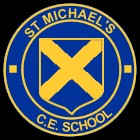 St. Michael’s C of E VA Primary SchoolCollective Worship PolicyApproved by the Curriculum and School Self Evaluation Committee on 15th June 2012And adopted by the Full Governing Body on 5th  July 2012ST. MICHAELS’ CE VA PRIMARY SCHOOL COLLECTIVE WORSHIP POLICYPolicy StatementAt St. Michael’s School, the daily act of Collective Worship is viewed as an integral and important part of school life. Through this and in the general ethos of the school we seek to promote our core values.It is a time where we come together to share our love of God and celebrate our achievements together. The worship of the school is based on promoting the Christian values which permeate the ethos of the school. As such, the contributions of staff, pupils, Church Clergy and other visitors are valued highly.Christian ValuesAlthough difficult to define, we identify the values of appreciation, co- operation, courage, forgiveness, freedom, friendship, honesty, hope, humility, joy, love, patience, peace, perseverance, quality, respect, responsibility, sharing, tolerance, trust, unity and understanding. These  values  are embodied in the New Commandment that Jesus gave us:John 13:34-35“… love one another. As I have loved you, so you must love one another,  then everyone will know that you are my disciples”.We also actively seek to encourage the attitudes of awe, wonder and reflection.Values EducationWe blend Christian teaching and Values Education in order to create opportunities for children to develop physically, emotionally, personally, socially, mentally and intelligently so that their self-esteem and well-being is sound and supported by ever growing emotional intelligence; leading to an understanding of their rights and responsibilities as young citizens. The systematic introduction of a common values vocabulary allows children to access moral and ethical thought.(See Appendix 1 – our Values).Legal RequirementsWe acknowledge the legal requirement stated in the 1988 Education Reform Act 6(1) and 9(3), which states the need for each child to attend a daily act of worship either as a whole school, class or group. Parents have the legal right to withdraw their children from the act of worship either partially or  wholly.  Any parents wishing to do so should contact the Headteacher. Teachers also have the right to withdraw from leading and taking part in worship.OrganisationWe aim to provide a variety of worship experiences for the children. Our current schedule is as follows:Monday:	Whole school worship organised by the Deputy Headteacher and led by the Collective Worship Group, House Captains, School Council or a class teacher.Tuesday:	Whole school worship led by the Headteacher.  This has a Values’ focus for the current theme.Wednesday: Whole school worship in Church in the morning led by a member of the local Clergy.	There is also a hymn practice in the afternoon for children in Year 1 upwards with prayer/reflection time, led by the Music teacher.Thursday:	Worship held in individual classrooms.  The children in Key Stage 2 plan and run their class assemblies. The assemblies for children in Lower School are led by the class teachers on a rota basis.Friday:	Whole School Worship led by the Headteacher.  Once every term each class leads a Sharing Assembly when parents, relatives and friends are invited to join us.In addition to this, visiting groups and individuals are welcomed into  the school regularly to lead worship.The assembly/worship should last approximately 15-20 minutes.Planning, Content and DetailThe themes for Monday’s collective worship reflect the Church calendar and current events. The worship begins with the children entering the hall accompanied by a piece of music for the week. The candle is lit and the worship begins with the children singing a hymn. The children are involved in the worship throughout and this finishes with a prayer.  The children then   lead out as music is played.Tuesday’s collective worship includes the lighting of the candle to focus the children’s attention and aims to develop the children’s understanding of values. The session ends with a time for reflection and a prayer before the candle is blown out and messages are given. The children leave in the same way as before.The Church Collective Worship on Wednesdays involves the children in Year6 greeting at the church door, taking a collection as everyone enters the church, lighting the candles and distributing hymn books or  song sheets.  Each week a different class is responsible for writing and reading a prayer relating to the current liturgical theme.   Headteacher’s Awards are  presentedduring this assembly when teachers choose two members of their class to receive a special mention and a certificate. This takes place after the  Blessing and when the candles have been blown out. This allows for us to make a clear distinction between worship and assembly. A member of the clergy takes this Collective Worship each week and it follows the Church calendar. During the afternoon Singing Assembly the aim is to develop the children’s understanding of new hymns as well as learning them. The session ends with a time for reflection or prayer. The children leave in the same way as before.Thursday’s Collective Worship in the classrooms is led and run in Key Stage 2, Year 4 upwards, by the children themselves. Each week a different group  of children plans the assembly following the liturgical theme. This includes a Bible reading, a time for reflection and a prayer. A similar format is followed in Lower School and by Cats class, with the teachers leading the worship.Friday’s worship takes the form of a sharing assembly. This includes elements of worship and each week a different class shares with the rest of the school what they have been working on that week. Once a term the parents from each class are invited to join the children to watch their sharing assembly. This assembly concludes with a celebration of children’s achievements, both in and outside school, led by the Headteacher.Prayer and ReflectionCollective Worship always includes a time of prayer and/or  reflection, including hymn practice. A range of prayers is used including the Lord’s Prayer, extempore prayers, prayers written by the children and others. They are introduced in an appropriate manner with a short time of quiet. At the beginning of the whole school worship led by the Headteacher, a time of reflection and quiet is encouraged by the lighting of a candle. A cross is also displayed in the Hall.At the beginning of the lunch hour and at the end of each school day a prayer is chosen by each class from their prayer book and read by a child in the class.Other FaithsAlthough our worship reflects our Christian beliefs and values, we are committed to respecting each other’s faith stance and culture, showing tolerance and understanding regardless of pupils’ beliefs. The class-led acts  of worship may portray other cultures and beliefs as they reflect the RE studied as part of the curriculum requirements.Record Keeping, Evaluation and MonitoringA file is kept, recording details of each act of worship. Any evaluation will be recorded here. Training is encouraged and available for those who wish to lead acts of worship.Visits and VisitorsAs part of the curriculum, St. Michael’s School ensures that appropriate visits are made available for the children in order for them to have first-hand experiences and gain a greater understanding of various places of worship. Visitors to the school are welcomed and enabled to share their experiences and knowledge – their role is to educate, not to evangelise. St. Michael’s Church is our most valuable and frequently used resource, with the whole school attending and contributing towards annual Harvest, Christmas, Easter and Leavers’ Services.Parents/Governors/Diocesan Liaison and Local Community Issues  Children may be withdrawn from collective worship at the wish of their parents. The Headteacher will ensure that suitable provision is made  for such pupils.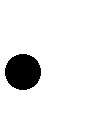   In line with the Hertfordshire Standing Advisory Council for Religious Education’s Guidance on Collective Worship, the role of Link Governor for R.E. has been created on the governing body. The R.E. Co- ordinator and Link Governor liaise to discuss various aspects of R.E. and this ensures an effective line of communication between the Co- ordinator and the Governing Body.Equal Opportunities and Special Needs IssuesAll pupils regardless of academic ability, age, gender and ethnic origin will have access to a wide range of appropriate activities to support their understanding of R.E. At each Key Stage, the teacher will draw from other religions as appropriate to acknowledge and celebrate the religious beliefs of the children within the class.This policy was drafted in the Summer Term 2012.  It was approved on .This Policy will be reviewed every three years, in line with the Governors’ monitoring  and review cycle.Appendix 1Values and DefinitionsAppreciation:awareness and recognition of qualities and values; expression of gratitude; a favourable judgement or opinion.Co-operation:working together towards the same goal; helping someone achieve what they couldn’t achieve alone.Courage:strength in the face of pain, danger or grief; facing situations of which one is afraid.Forgiveness:to lose feelings of resentment and show mercy towards others when  they have offended you by word or deed.Freedom:ability to make choices about what to say, think and do, balanced with responsibilities.Friendship:a mutually supportive relationship with another person; a bond of mutual affection.Honesty:Telling the truth; being true to oneself and to others.Hope:a positive feeling of expectation and the desire for something to happen.Humility:having a humble attitude; avoiding self-importance and ‘showing off’ or boastful behaviour.Joy:a feeling of happiness and contentment brought about by special people, objects or events.Love:a feeling of deep affection; a great interest or pleasure in something.Patience:being able to accept delays, difficulties and problems with tolerance and without anger and resentment.Peace:getting along with other people; having positive thoughts about oneself and others; freedom from disturbance.Perseverance:working to complete a task regardless of how long it takes; seeing a job through to the end.Quality:showing excellence when compared to similar things; having distinctive attributes.Respect:a feeling of regard for the qualities and achievements of oneself and others; a caring and appreciative attitude towards the world in general.Responsibility:the ability to act and make appropriate and sensible decisions; taking care of oneself and one’s property; abiding by commitments; recognizing the consequences of one’s actions.Sharing:Having an unselfish and fair approach to things being allocated; being generous with one’s own time and belongings, especially when someone has less than you.Tolerance:Acceptance of oneself and others whilst recognising that we are all different; being understanding and open minded.Trust:a belief in the honesty, reliability and strength of another person; the acceptance of a statement not backed up by evidence; reliance on someone or something.Unity:Togetherness; collective strength and harmony; many parts making a whole.Understanding:being aware of the intended meaning of words and deeds; interpreting explanations and reasons in a thoughtful and balanced way.